Publicado en  el 05/05/2015 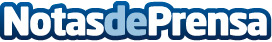 Condenado a 2 años de cárcel por cobrar durante 10 años la pensión de su madre fallecidaDatos de contacto:Nota de prensa publicada en: https://www.notasdeprensa.es/condenado-a-2-anos-de-carcel-por-cobrar_1 Categorias: Derecho http://www.notasdeprensa.es